		Артикуляционная гимнастика    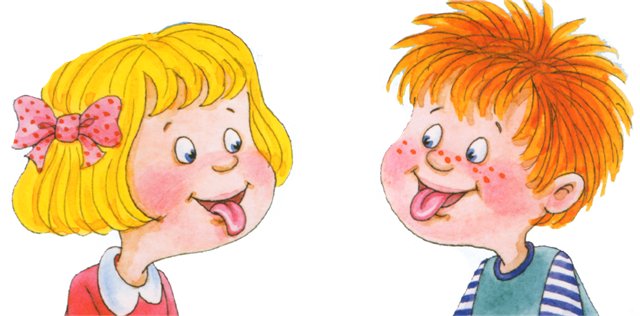 Рекомендации для проведения артикуляционной гимнастики.При выполнении упражнений необходимо соблюдать определённую последовательность - от простых упражнений к сложным. На начальном этапе упражнения выполняются в медленном темпе. Проводить артикуляционную гимнастику надо ежедневно, чтобы вырабатываемые у детей двигательные навыки закреплялись и становились более прочными. Артикуляционную гимнастику следует выполнять сидя перед зеркалом, так как в таком положении у ребёнка прямая спина, он не напряжён, руки и ноги находятся в спокойном состоянии. Предварительно 	ребёнок 	должен 	увидеть 	правильный 	образец упражнений - покажите ему, как правильно выполняется упражнение. Некоторые упражнения выполняются под счёт, который ведёт взрослы. Это необходимо для того, чтобы у ребёнка вырабатывалась устойчивость наиболее важных положений губ и языка. Можно использовать механическую помощь, если у ребёнка не получается какое-либо движение. Ручкой чайной ложки, шпателем или чистым пальцем помогите ребёнку поднять язык вверх. Зеркало можно убрать, когда ребёнок научится абсолютно правильно выполнять упражнения.  НАБЕРИТЕСЬ ТЕРПЕНИЯ!!! И помните:   Выполнение артикуляционных упражнений - трудная для ребёнка работа. Не укоряйте ребёнка, а хвалите. Поощрение придаст ему уверенность в себе и в своих силах, поможет быстрее овладеть тем или иным движением, а значит, быстрее овладеть правильным звукопроизношением. 